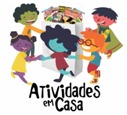 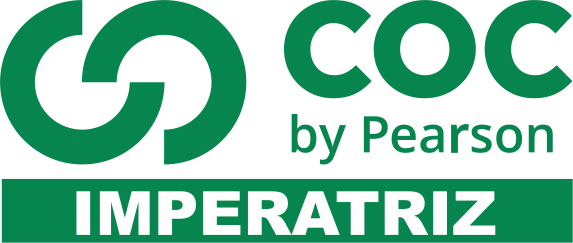 Leia o texto.“O espaço rural, também chamado de zona rural, meio rural ou campo, é de grande importância na vida das pessoas, tanto para as que vivem lá, quanto para as que vivem na cidade, pois dependem dos produtos vindos do campo”.Cite algumas características da zona rural.___________________________________________________________________________________________________________________________________________________________________________________________________________________________________________________________________________Observe as imagens abaixo: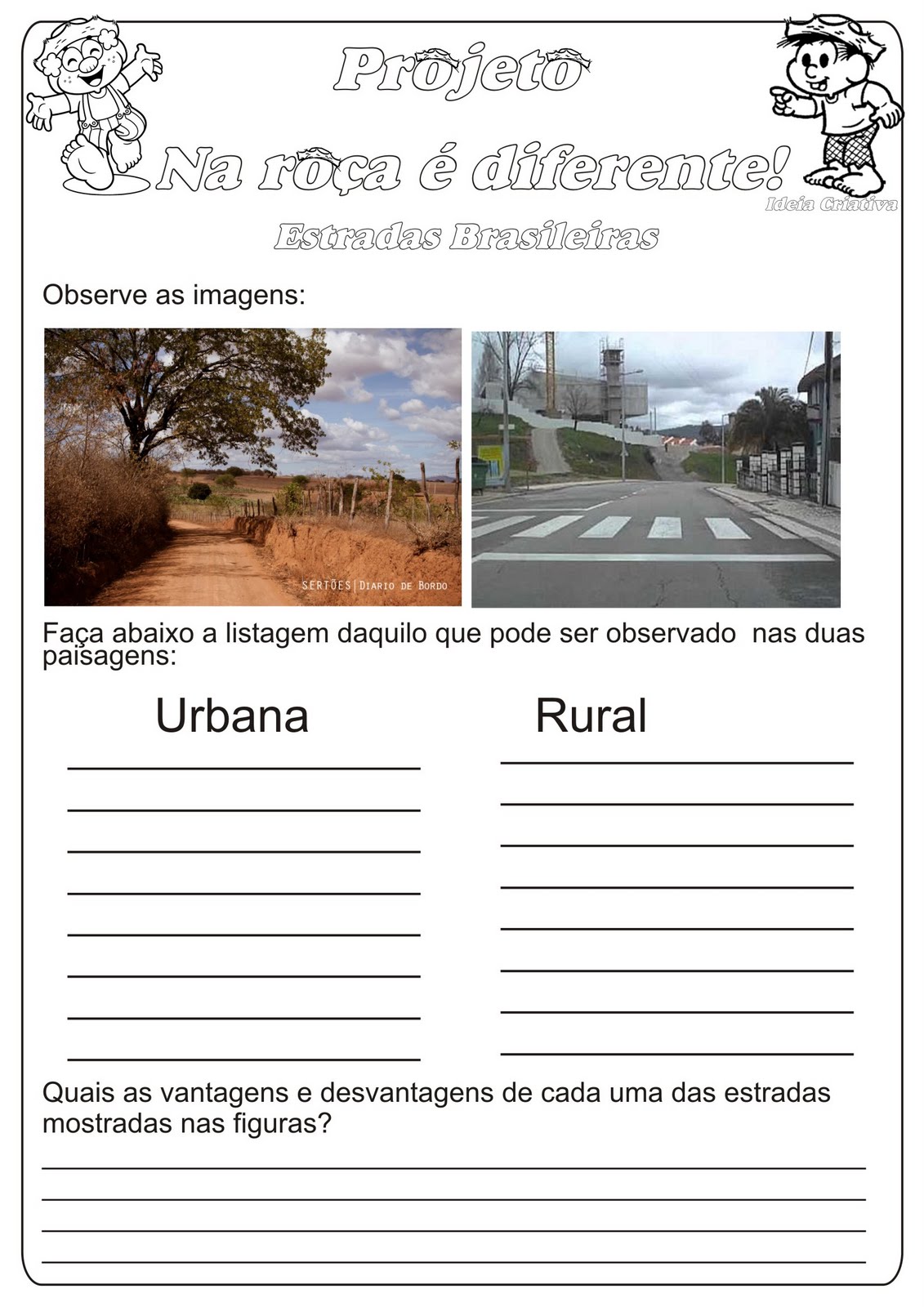 Quais as diferenças encontradas nas imagens? Comente cada um dos ambientes.______________________________________________________________________________________________________________________________________________________________________________________________________________________________________________________________________________________________________________________________________________________________________________________________________________________________________________________________________________________________________________________________________________________Coloque (V) pas as alternativas verdadeiras e (F) para as falsas.(     ) A zona urbana é formada pelo centro da cidades e os bairros.(     ) Na zona rural, uma casa fica distante da outra.(     ) Na zona rural tem grandes lojas.(     ) Os alimentos naturais como frutas, verduras e legumes vem da zona urbana.(     ) Na zona rural tem mais movimentação e trânsito.(     ) Zona rural é o ambiente onde se encontra uma grande quantidade de fazendas, sítios e chácaras.